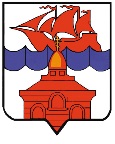 РОССИЙСКАЯ ФЕДЕРАЦИЯКРАСНОЯРСКИЙ КРАЙТАЙМЫРСКИЙ ДОЛГАНО-НЕНЕЦКИЙ МУНИЦИПАЛЬНЫЙ РАЙОНАДМИНИСТРАЦИЯ СЕЛЬСКОГО ПОСЕЛЕНИЯ ХАТАНГАРАСПОРЯЖЕНИЕ18.08.2020 г.           		                                                                                           № 125 – Р Об   утверждении  Разрешения на проведение земляных работВ соответствии с постановлением Администрации сельского поселения Хатанга        от 24.11.2018 г. №154-П «Об утверждении административного регламента предоставления муниципальной услуги «Выдача разрешения на проведение земляных работ», рассмотрев обращение исполняющего обязанности генерального директора Общества с ограниченной ответственностью «Энергия» от 14.08.2020 г.,Утвердить Разрешение на проведение земляных работ № 04-2020 от 18.08.2020 г. на проведение работ по ремонту тепловых сетей на участке между административным зданием по адресу ул. Аэропортовская, дом № 11 и котельной № 4.Выдать утвержденное Разрешение на проведение земляных работ исполняющему обязанности генерального директора Общества с ограниченной ответственностью «Энергия» Романенко А.В.Исполняющей обязанности начальника Отдела делопроизводства и информационного обеспечения Администрации сельского поселения Хатанга (Мосылёва С.П.) опубликовать на официальном сайте органов местного самоуправления Администрации сельского поселения Хатанга http://www.hatanga24.ru информацию о временном закрытии проезда.Контроль за исполнением данного распоряжения возложить на заместителя Главы сельского поселения Хатанга Скрипкина А.С.Глава сельского поселения Хатанга 					   С.В. Батурин